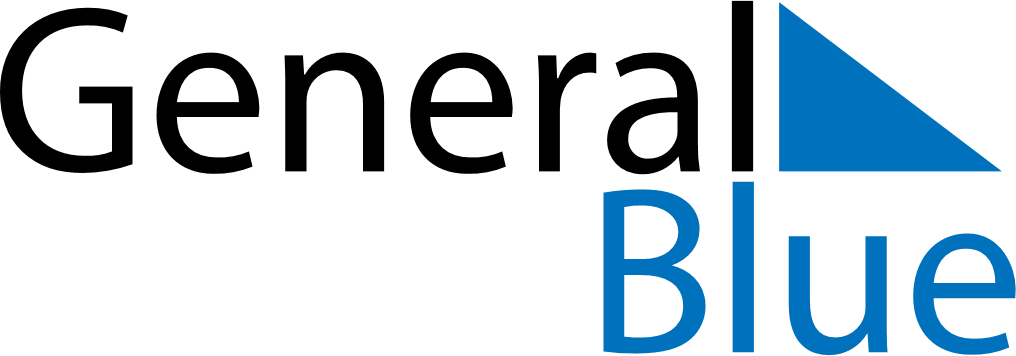 October 2018October 2018October 2018October 2018GuatemalaGuatemalaGuatemalaMondayTuesdayWednesdayThursdayFridaySaturdaySaturdaySunday12345667891011121313141516171819202021Revolution DayRevolution Day2223242526272728293031